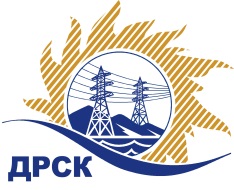 Акционерное Общество«Дальневосточная распределительная сетевая  компания»     (АО «ДРСК»)Протокол №157/МЭ -ВПзаседания Закупочной комиссии по запросу котировок в электронной формес участием только субъектов МСПна право заключения договора на поставку: «СИЗ головы, глаз, слуха» (Лот № 233)СПОСОБ И ПРЕДМЕТ ЗАКУПКИ:запрос котировок в электронной форме  на право заключения договора на поставку: «СИЗ головы, глаз, слуха».  (Лот № 233).КОЛИЧЕСТВО ПОДАННЫХ ЗАЯВОК НА УЧАСТИЕ В ЗАКУПКЕ: 1 (одна) заявка.КОЛИЧЕСТВО ОТКЛОНЕННЫХ ЗАЯВОК: 0 (ноль) заявок.ВОПРОСЫ, ВЫНОСИМЫЕ НА РАССМОТРЕНИЕ ЗАКУПОЧНОЙ КОМИССИИ:О рассмотрении результатов оценки ценовых предложений Участников.О признании заявок соответствующими условиям Документации о закупке по результатам рассмотрения ценовых предложений.О признании закупки несостоявшейся.О заключении договора с единственным участником конкурентной закупки.По вопросу № 1Признать объем полученной информации достаточным для принятия решения.Принять к рассмотрению ценовые предложения следующих участников:        По вопросу № 2Признать ценовые предложения следующих Участников: №28067 ООО «Униторг - ДВ»соответствующими условиям Документации о закупке и принять их к дальнейшему рассмотрению.   По вопросу № 3Признать закупку несостоявшейся на основании п. 4.16.1 а) Документации о закупке, так как по окончанию срока подачи заявок поступило менее 2 (двух) заявок.  По вопросу № 4Заключить договор на поставку: «СИЗ головы, глаз, слуха» (Лот № 233)  с единственным участником конкурентной закупки – ООО «Униторг - ДВ» на сумму не более 1 010 072.00 руб. без учета НДС. Сроки поставки: до 20.04.2019 г. Условия оплаты: в течение 30 дней с даты подписания акта сдачи-приемки товара, товарной накладной (ТОРГ-12).Рекомендовать Инициатору договора провести преддоговорные переговоры с ООО «Униторг - ДВ» на предмет дополнительного снижения стоимости заявки без изменения остальных условий заявки, с обязательным предоставлением Протокола преддоговорных переговоров в адрес секретаря Закупочной комиссии в срок не позднее 2-х календарных дней с момента проведения переговоров / подписания протокола.Инициатору договора обеспечить подписание договора не ранее чем через 10 (десять) календарных дней и не позднее 20 (двадцати) календарных дней после официального размещения итогового протокола по результатам закупки, с учетом результатов преддоговорных переговоров.Единственному участнику конкурентной закупки –  ООО «Униторг - ДВ» в срок не позднее 3 (трех) рабочих дней с даты официального размещения итогового протокола по результатам закупки обеспечить направление по адресу, указанному в Документации о закупке, информацию о цепочке собственников, включая бенефициаров (в том числе конечных), по форме и с приложением подтверждающих документов согласно Документации о закупке.Секретарь Закупочной комиссии1 уровня АО «ДРСК                                              ____________________          Елисеева М.Г.Исп. Чуясова.Тел. (4162) 397-268город БлаговещенскЕИС №31807346529 (МСП)«13» марта 2019 года№п/пДата и время регистрации заявкиНаименование, ИНН Участника и/или его идентификационный номер29.01.2019 07:56№28067 ООО «Униторг - ДВ»№п/пДата и время регистрации заявкиИдентификационный номер Участника29.01.2019 07:56№28067 ООО «Униторг - ДВ»